BEUMER Group: neuer Partner für Saudi ArabienZuverlässiger Service vor OrtMit V-LINE hat die BEUMER Group nun einen Partner, mit dem sie zusammen die Projekte in Saudi Arabien betreut. Der Systemanbieter BEUMER unterstützt seine Kunden vor Ort dadurch noch intensiver – insbesondere in der Zement-, Baustoff- und petrochemischen Industrie sowie im Minerals & Mining. Damit baut die BEUMER Group ihre Geschäftsaktivitäten und Kundenbetreuung in Saudi-Arabien weiter aus.BEUMER stärkt seine Präsenz in Saudi-Arabien. Das Königreich ist seit Jahren ein wichtiger Markt für den Systemanbieter, der sich künftig verstärkt auf den Vertrieb in der Region konzentrieren will. Unterstützt wird er dabei von der V-LINE EUROPE GmbH mit deren Tochtergesellschaft V-Line Middle East in Jubail. Was 1979 als norddeutsches Einzelunternehmen begann, beschäftigt mittlerweile mehr als 200 Mitarbeitende weltweit. V-LINE mit Hauptsitz in Sehnde – nahe Hannover – bietet ganzheitliche Lieferketten für Unternehmen in 20 verschiedenen Ländern. Dazu gehören Niederlassungen in Saudi-Arabien, im Mittleren Osten und Kundendienstzentren in anderen Ländern der Golf-Region sowie in USA, Mexiko und Brasilien. Der MRO-Spezialist (Maintenance, Repair, Operations) hat über vier Jahrzehnte hinweg Know-how gesammelt, das es Industriekunden ermöglicht, in vielversprechenden Wachstumsmärkten zu agieren, Risikofaktoren zu minimieren und Kosten zu sparen.Kundenstamm und Expertise des neuen Partners passen hervorragend zu den BEUMER Geschäftsbereichen. V-LINE unterstützt künftig BEUMER bei den Projekten in Saudi Arabien. „Durch diese Zusammenarbeit verstärken wir unsere Kundennähe und unsere Kundenbetreuung im Königreich Saudi-Arabien in den oben genannten Industrien“, erläutert Andre Tissen, Director of Sales der BEUMER Group. „Über V-LINE Middle East bieten wir unseren Kunden in Saudi Arabien Zugang zu einem Netzwerk lokaler Speziallieferanten, die unser Serviceangebot abrunden.“1.962 Zeichen inkl. LeerzeichenMeta-Title: BEUMER Group kooperiert mit V-LINE EUROPE für mehr Kundennähe in Saudi-ArabienMeta-Description: Die BEUMER Group stärkt ihre Präsenz in Saudi-Arabien. Durch die Zusammenarbeit mit V-LINE EUROPE unterstützt der Systemanbieter BEUMER seine Kunden vor Ort dadurch noch intensiver.Keywords: BEUMER Group; V-LINE EUROPE; Partnerschaft; Service; Wartung; Ersatzteile; Saudi-Arabien;Social Media: Ein zuverlässiger Partner vor OrtDie BEUMER Group stärkt ihre Präsenz in Saudi-Arabien. Durch die Zusammenarbeit mit V-LINE EUROPE bietet sie dort ein kundennahes Serviceangebot. V-LINE ist MRO-Spezialist und betreibt unter anderem Niederlassungen und Kundendienstzentren sowohl im Königreich – in der Al-Jubail Region – als auch in den USA, Mexiko und Brasilien.Alle Neuigkeiten rund um die BEUMER Group finden Sie hier: https://www.beumergroup.com/de/p/Bildunterschrift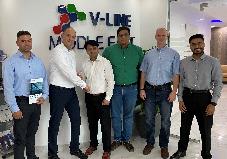 Beim Vertragsabschluss (v.l.): Bilal Jabboul, Area Sales Manager Conveying & Loading Systems BEUMER Group, Andre Tissen, Sales Director EMEA BEUMER Group, Waseem Sheriff, Head of Branch Management V-Line,Taha Iqbal, Product Manager Product Business V-Line, Boris Juchems, Area Sales Manager BEUMER Group, Ziyad AlDakheel, Product Manager Conveying & Loading Systems V-Line Bildnachweis: BEUMER Group GmbH & Co. KGDie druckfähigen Bilder finden Sie hier zum Download.Die BEUMER Group ist ein international führender Hersteller von Intralogistiksystemen in den Bereichen Fördern, Verladen, Palettieren, Verpacken, Sortieren und Verteilen. Mit 5.400 Mitarbeitern erwirtschaftet die BEUMER Group einen Jahresumsatz von etwa 1 Mrd. Euro. Die BEUMER Group und ihre Gruppengesellschaften und Vertretungen bieten ihren Kunden weltweit hochwertige Systemlösungen sowie ein ausgedehntes Customer-Support-Netzwerk in zahlreichen Branchen, wie Schütt- und Stückgut, Nahrungsmittel/Non-food, Bauwesen, Versand, Post und Gepäckabfertigung an Flughäfen.Mehr Informationen unter: www.beumer.com 